       THE HUB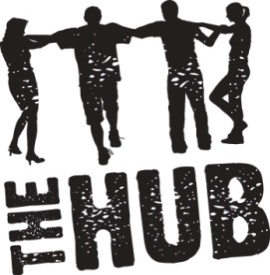 Steven Wheeler, Office Specialist600 Hub StreetAustin, TX 73301Phone 1-888-555-TEEN (8336)Fax: 1-888-555-HANG (4264)Email: info@thehub.netwww.thehub.netWaiver and Release of liability, assumption of risk, indemnity, and parental consent Agreement for THE HUB.In consideration of being allowed to participate in any way in any event or activity at The Hub, I, the undersigned, acknowledge and agree that by participating in any activity, event, workshop, contest, rehearsal, or performance, there is a possibility of physical injury. I voluntarily agree, therefore, to assume all risk and responsibility for any such injury or accident which might occur to me or my child (ren)   during any of the Hub activities .i also exempt, release, and indemnify The Hub, its owners, agents, volunteers, assistants, employees, guest performers, and \ or members and patrons from any and all liability claims demands, or cause of action whatsoever and from any damage, loss, injury, or death to me, my child(ren), or property  which may arise out of or in connection with participation in any activates or events conducted at The Hub. I further hereby voluntarily agree to wavier my rights and assign to hold The Hub, its owner, agent, volunteers, assistants, employees, guest performers, members and/or patrons liable for such damage, loss or i9njury. I understand that should be aware of my physical limitations and agree not to exceed them. If I am sighing this waiver for my child (ren), I certify that I am the parent or legal guardian and have the right to waive these rights.I have read this release of liability and assumption of risk agreement, fully understand its term, understand that I have given up substantial rights by signing it, and sign it freely and voluntarily without any inducement.Signature Date _________________________________________________________________________________(If participant is under the age of 18, parent/legal guardian signature)Parent/Legal Guardian signature___________________________________________________________________Customer or member (please circle to indicate one- time visit or new membership)Printed name of customer/Member_________________________________________________________________Address, City, State, and Zip_______________________________________________________________________ _____________________________________________________________________________________________Home Phone__________________________________________________________________________________Cell phone____________________________________________________________________________________Email Address__________________________________________________________________________________Emergency contact Name_________________________________________________________________________Contact’s Relation_______________________________________________________________________________Contact’s Phone Number___________________________________________________________________